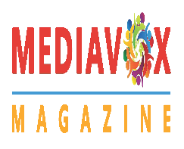 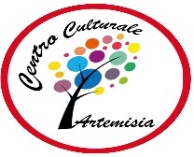 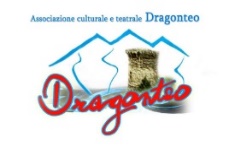 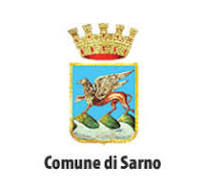 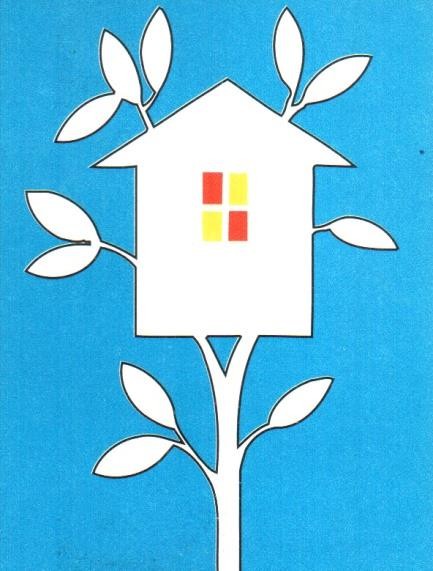 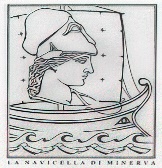 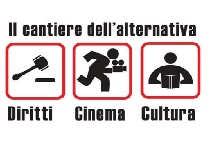                                                                  I EDIZIONE                                                 PREMIO CARMELA MILONE “24                                                      Scheda di partecipazione                                                    Anno scolastico 2023/2024CODICE MECCANOGRAFICO DELLA SCUOLA: __________________________NOME DELLA SCUOLA: ____________________________________________VIA/PIAZZA: _____________________________________________ N° _____CAP: _______ CITTÀ: _________________________________ PROV. (_____)NUMERO TELEFONICO: __________________________NUMERO FAX: __________________________________INDIRIZZO DI POSTA ELETTRONICA: ________________________________________DIRIGENTE SCOLASTICO: _________________________________________________PROFESSORE REFERENTE ALL’INTERNO DELLA SCUOLA (e-mail personale e recapito telefonico) ____________________________________________compilare ed inviare alla segreteria dell’IIS Fermi di Sarno via e-mail:sais052008@istruzione.it